M Ě S T O   Č E S K Á   K A M E N I C EZASTUPITELSTVO MĚSTA ČESKÁ KAMENICEObecně závazná vyhláškao omezení hlučných činností a o stanovení výjimečných případů, kdy doba nočního klidu je vymezena dobou kratšíZastupitelstvo města Česká Kamenice se na svém zasedání dne 22. února 2023 usneslo usnesením č. 122/4/ZM/2023 vydat na základě § 5 odst. 7 zákona č. 251/2016 Sb., o některých přestupcích, ve znění pozdějších předpisů (dále jen „zákon o některých přestupcích“), a na základě § 10 písm. a), b), d) a § 84 odst. 2 písm. h) zákona č. 128/2000 Sb., o obcích (obecní zřízení), ve znění pozdějších předpisů, tuto obecně závaznou vyhlášku (dále jen „vyhláška“):Článek 1Úvodní ustanoveníČinností, která by mohla narušit veřejný pořádek a občanské soužití ve městě Česká Kamenice (dále jen „město“) je jednorázové, nahodilé používání strojů a zařízení (např. cirkulárek, motorových pil a kos, křovinořezů, drtiček větví, motorových sekaček na trávu, bouracích kladiv, brusek, vrtaček apod.) způsobujících hluk (dále jen „používání hlučných strojů a zařízení“) v nevhodnou denní dobu.Dlouhodobé hlukové zatížení životního prostředí a ochranu před hlukem, který svou velkou intenzitou a délkou trvání hlukové zátěže může ohrozit zdraví obyvatelstva, upravují zvláštní zákony.)Cílem této vyhlášky je zlepšení pohody bydlení a pobytu v otevřených prostorech v zastavěném území města,) a to přiměřeným omezením činnosti uvedené v odst. 1, udržení místních tradic a upevňování mezilidských vazeb skrze hlasité noční aktivity, které nelze, nebo není vždy vhodné, provozovat mimo dobu zákonem nastaveného nočního klidu, a to stanovením výjimečných případů, kdy doba nočního klidu je vymezena dobou kratší.Ochranu nočního klidu upravuje zvláštní zákon.)Článek 2Omezení používání hlučných strojů a zařízeníKaždý je povinen zdržet se používání hlučných strojů a zařízení, a to zcela na veřejných prostranstvích v zastavěném území města a dále na jiných místech v zastavěném území města, pokud hluk v intenzitě způsobilé narušit veřejný pořádek přesáhne mimo jím vlastněnou (popř. na jiném právním základě užívanou) nemovitou věc, a to v neděli, státní svátek) a ostatní svátek), vždy od 6:00 hodin do 9:00 hodin a od 14:00 hodin do začátku doby nočního klidu.Článek 3Vymezení doby nočního klidu kratší dobouDoba nočního klidu je vymezena kratší dobou:na území celého města, a to:v noci z 31. 12. na 1. 1. na dobu od 3:00 hodin do 6:00 hodin,)v noci z 30. 4. na 1. 5. na dobu od 0:00 hodin do 6:00 hodin;)na území základní sídelní jednotky Česká Kamenice-střed, jejíž informativní zobrazení ze systému Registru územní identifikace adres a nemovitostí je obsahem přílohy této vyhlášky, a to na dobu od 0:00 hodin do 6:00 hodin: v noci z třetího pátku v měsíci květnu na bezprostředně následující sobotu nebo ze čtvrtého pátku v měsíci květnu na bezprostředně následující sobotu, a to pouze v případě, že se bude v takovou noc a na takovém místě konat tradiční kulturní akce „Majáles“,v noci z první nebo druhé soboty v měsíci září na bezprostředně následující neděli, a to pouze v případě, že se bude v takovou noc a na takovém místě konat tradiční kulturní akce „Mariánské Slavnosti“,v noci z druhého pátku v měsíci červnu na bezprostředně následující sobotu a z této soboty na bezprostředně následující neděli nebo ze třetího čtvrtka v měsíci června na bezprostředně navazující pátek a z tohoto pátku na bezprostředně následující sobotu, a to pouze v případě, že se bude v takovou noc a na takovém místě konat tradiční kulturní akce „Kamenice fest“.Pořadatel akce dle odst. 1) písm. b) je povinen informovat o termínu konání akce Městský úřad Česká Kamenice nejméně 20 dnů před konáním akce. Termín konání akcí se zveřejňuje na úřední desce Městského úřadu Česká Kamenice nejméně po dobu 15 dnů přede dnem konání takové akce); zveřejňování) termínu konání akce provádí Městský úřad Česká Kamenice.Článek 4Zrušovací ustanoveníZrušuje se obecně závazná vyhláška č. 1/2022, o omezení hlučných činností a o stanovení výjimečných případů, kdy doba nočního klidu je vymezena dobou kratší, ze dne 13. 4. 2022.Článek 5ÚčinnostTato vyhláška nabývá účinnosti počátkem patnáctého dne následujícího po dni jejího vyhlášení.Příloha obecně závazné vyhlášky č. _/2023, o omezení hlučných činností a o stanovení výjimečných případů, kdy doba nočního klidu je vymezena dobou kratšíOrientační mapa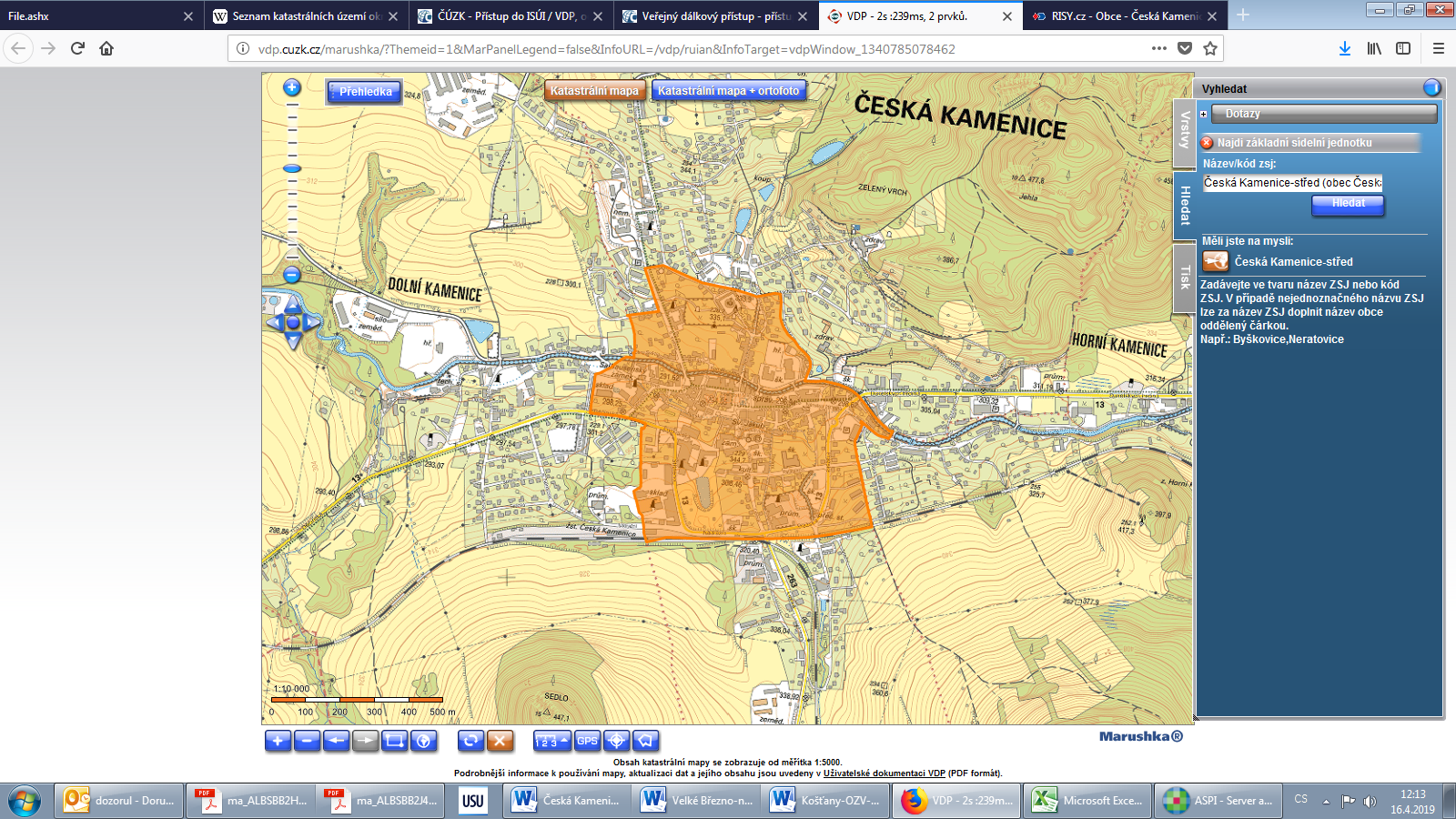 Podrobnější katastrální mapa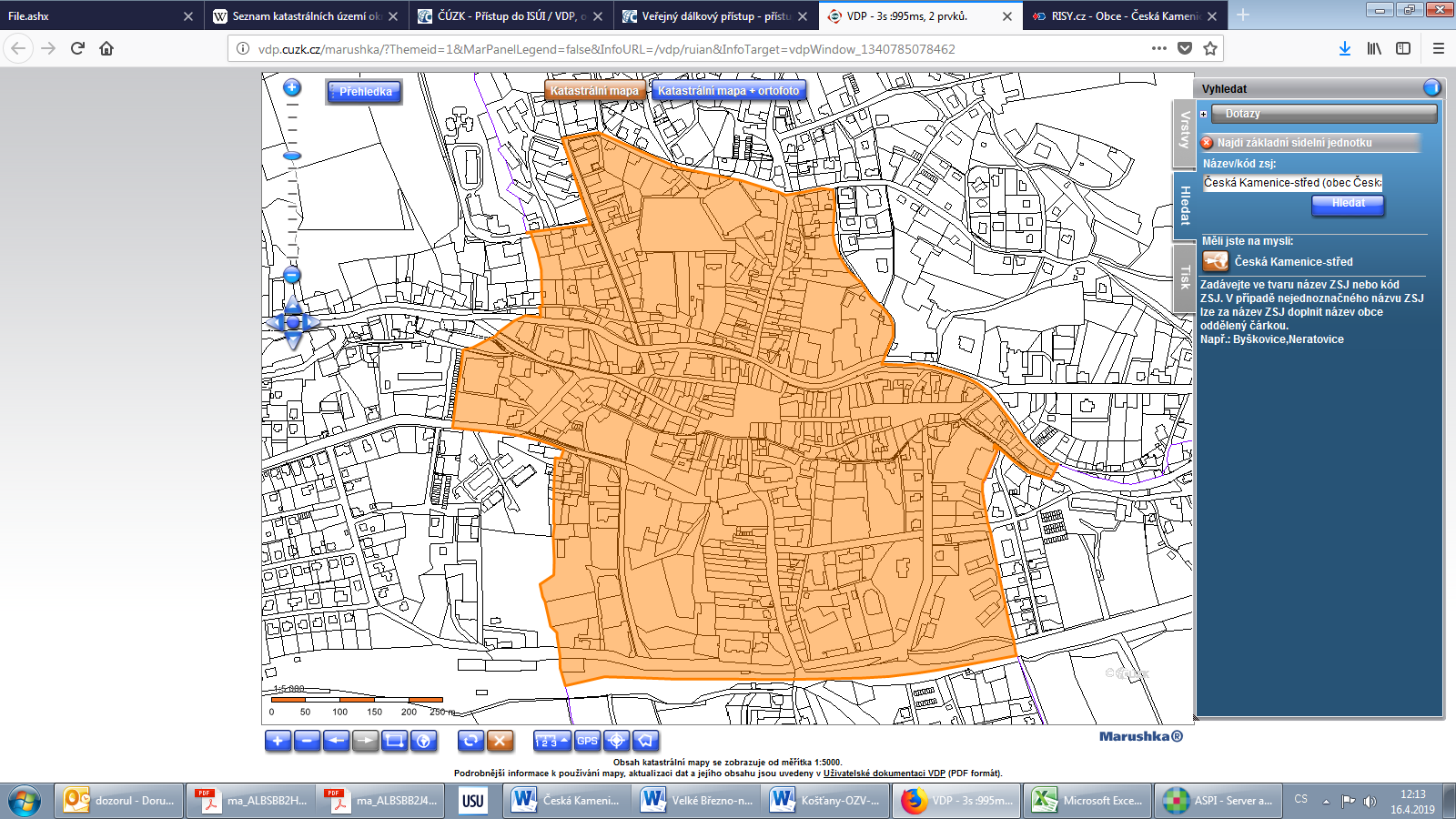 ............................................................................................................Mgr. Jan PapajanovskýstarostaIng. Vojtěch Marekmístostarosta